от 30 октября 2012 г. № 1249Об утверждении Положения о порядке и условиях выплаты единовременного пособия молодым специалистам из числа педагогических работников муниципальных общеобразовательных учреждений Медведевского муниципального районаРуководствуясь Федеральным законом от 06.10.2003 № 131-ФЗ «Об общих принципах организации местного самоуправления в Российской Федерации», администрация муниципального образования «Медведевский муниципальный район» п о с т а н о в л я е т: 1. Утвердить прилагаемое Положение о порядке и условиях выплаты единовременного пособия молодым специалистам из числа педагогических работников муниципальных общеобразовательных учреждений Медведевского муниципального района. 2. Настоящее постановление подлежит опубликованию в районной газете «Вести» и вступает в силу с 1 декабря 2012 г. 3. Контроль за исполнением настоящего постановления возложить на заместителя главы администрации муниципального образования «Медведевский муниципальный район» по социальным вопросам. И.о. главы администрации Медведевского муниципального района 						         А. ТрудиновУТВЕРЖДЕНО постановлением администрации Медведевского муниципального района от 30 октября 2012 г. № 1249Положение о порядке и условиях выплаты единовременного пособия молодым специалистам из числа педагогических работников муниципальных общеобразовательных учреждений Медведевского муниципального района1. Общие положения1. Настоящее Положение определяет порядок назначения, выплаты и возврата единовременного пособия молодым специалистам из числа педагогических работников (далее – пособие), работающим в муниципальных общеобразовательных учреждениях Медведевского муниципального района.2. В настоящем Положении молодым специалистом признается педагогический работник, окончивший имеющие государственную аккредитацию образовательное учреждение начального, среднего или высшего профессионального образования и впервые поступающий (поступивший) на работу по полученной специальности в течение одного года со дня окончания образовательного учреждения. 3. Право на получение пособия имеют молодые специалисты из числа педагогических работников, впервые приступившие по специальности в муниципальные общеобразовательные учреждения Медведевского муниципального района, имеющие документ государственного образца об уровне образования и (или) квалификации, а также взявшие на себя обязательство проработать в муниципальном общеобразовательном учреждении Медведевского муниципального района не менее трех лет и имеющие учебную (педагогическую) нагрузку не менее половины нормы часов педагогической работы за ставку заработной платы. В период работы не засчитывается период нахождения в отпуске по уходу за ребенком, время нахождения на военной службе. 4. Пособие выплачивается единовременно в размере до шести минимальных окладов учителя (педагога). Минимальный оклад учителя (педагога) определяется в соответствии с муниципальными правовыми актами администрации муниципального образования «Медведевский муниципальный район». 2. Порядок назначения и выплаты пособия5. Молодой специалист, имеющий в соответствии с настоящим Положением право и претендующий на получение пособия, направляет в Отдел образования и по делам молодежи администрации Медведевского муниципального района (далее – уполномоченный орган) заявление о выплате ему пособия по форме, установленной приложением № 1 к настоящему Положению, с приложением следующих документов: 1) трудовая книжка и приказ (распоряжение) о приеме на работу молодого специалиста; 2) трудовой договор с молодым специалистом; 3) документ государственного образца об уровне образования и (или) квалификации молодого специалиста; 4) справка об учебной нагрузке; 5) подписанное молодым специалистом обязательство о возврате денежных средств, полученных в качестве единовременного денежного пособия, составленное в двух экземплярах по форме, установленной приложением № 2 к настоящему Положению. Документы, указанные в подпунктах 1 - 3 настоящего пункта, прилагаются в копиях, заверенных в установленном порядке. 6. Решение о выплате либо об отказе в выплате пособия принимается уполномоченным органом в тридцатидневный срок со дня представления молодым специалистом документов, указанных в пункте 4 настоящего Положения. 7. Решение о выплате и подписанный уполномоченным органом один экземпляр обязательства о возврате денежных средств, полученных в качестве единовременного денежного пособия, либо об отказе в выплате пособия с указанием причин отказа направляется уполномоченным органом молодому специалисту в семидневный срок со дня принятия соответствующего решения. 8. Выплата пособия молодым специалистам производится путем перечисления денежных средств на указанный в заявлении молодым специалистом лицевой счет, открытый в кредитном учреждении. 9. Финансирование расходов на выплату единовременного денежного пособия производится за счет средств бюджета муниципального образования «Медведевский муниципальный район». 10. В случае увольнения молодого специалиста по собственному желанию или за виновные действия до истечения трех лет работы в муниципальном общеобразовательном учреждении пособие подлежит возврату в бюджет муниципального образования «Медведевский муниципальный район» в полном объеме. Приложение № 1 к Положению о порядке и условиях выплаты единовременного пособия молодым специалистам из числа педагогических работников муниципальных общеобразовательных учреждений Медведевского муниципального районаРуководителю Отдела образования и по делам молодежи администрации Медведевского муниципального района __________________________________(Ф.И.О.)от гражданина(ки) ___________________, (Ф.И.О.) проживающего(ей) по адресу: ____________________________________ЗАЯВЛЕНИЕВ соответствии с Положением о порядке и условиях выплаты единовременного пособия молодым специалистам из числа педагогических работников муниципальных общеобразовательных учреждений Медведевского муниципального района, утвержденным постановлением администрации муниципального образования «Медведевский муниципальный район» от ____________________ № ____, являюсь молодым специалистом из числа педагогических работников образовательных учреждений, впервые приступившим к работе по специальности в _____________________________ и имеющим учебную (педагогическую) (наименование учреждения)нагрузку не менее половины нормы часов  педагогической работы за ставку заработной платы и имею право на получение единовременного денежного пособия. Прошу выплатить мне ______________________________________,                                                                                                                                                  (Ф.И.О.)паспорт__________________, выданный ____________________________								(номер, серия, кем выдан)«__» ____________ ____ г., единовременное денежное пособие путем перечисления денежных средств на лицевой счет 
№ _____________ в кредитном учреждении ____________________ (реквизиты _______________ учреждения ________________________), расположенном по адресу: ______________________________________. 
__________________________           ___________________________                         подпись заявителя						Ф.И.О. заявителя__________________________                                      датаПриложение № 2 к Положению о порядке и условиях выплаты единовременного пособия молодым специалистам из числа педагогических работников муниципальных общеобразовательных учреждений Медведевского муниципального районаОбязательство о возврате денежных средств, полученных в качестве единовременного денежного пособия Я, нижеподписавший(ая)ся, ____________________________(Ф.И.О.),паспорт _________________________, выданный _____________________ "__" __________ ____ г. (далее - молодой специалист), заключивший трудовой договор с муниципальным общеобразовательным бюджетным учреждением «_______________________________» с одной стороны, и  Отдел образования и по делам молодежи администрации Медведевского муниципального района в лице руководителя___________________________,Ф.И.О.с другой стороны, обязуемся совершить следующие действия. Молодой специалист обязуется в случае расторжения трудового договора с муниципальным общеобразовательным бюджетным учреждением «_______________________» до истечения трех лет со дня его заключения по следующим основаниям: 1) расторжение трудового договора по инициативе работника (по собственному желанию) по основанию, предусмотренному статьей пунктом 3 части первой статьи 77 Трудового кодекса РФ, за исключением случаев, когда заявление работника об увольнении по его инициативе (по собственному желанию) обусловлено невозможностью продолжения им работы, а также в случаях установленного нарушения работодателем трудового законодательства и иных нормативных правовых актов, содержащих нормы трудового права, локальных нормативных актов, условий коллективного договора, соглашения или трудового договора; 2) расторжение трудового договора по основанию, предусмотренному пунктом 5 статьи 77 Трудового кодекса РФ, за исключением перевода в другое муниципальное общеобразовательное учреждение Медведевского муниципального района; 3) расторжение трудового договора по инициативе работодателя по основаниям, предусмотренным пунктами 5, 6, 8, 11 статьи 81 Трудового кодекса РФ;4) прекращение трудового договора по основаниям, предусмотренным пунктом 4 статьи 83, пунктами 1, 2 статьи 336 Трудового кодекса РФ;в 15-дневный срок со дня прекращения трудового договора вернуть единовременное денежное пособие, полученное в соответствии с постановлением администрации муниципального образования «Медведевский муниципальный район» от ____________ №_________ «Об утверждении Положения о порядке и условиях выплаты единовременного пособия молодым специалистам из числа педагогических работников муниципальных общеобразовательных учреждений Медведевского муниципального района», в размере ________________ рублей путем перечисления денежных средств на лицевой счет Отдела образования и по делам молодежи администрации Медведевского муниципального района. Отдел образования и по делам молодежи администрации Медведевского муниципального района обязуется принять от молодого специалиста денежные средства, указанные в настоящем обязательстве.Настоящее обязательство составлено и подписано в двух экземплярах, имеющих одинаковую юридическую силу.Реквизиты и подписи сторон. 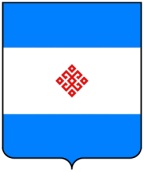        МАРИЙ ЭЛ РЕСПУБЛИКЫН      АДМИНИСТРАЦИЯ«МЕДВЕДЕВО МУНИЦИПАЛЬНЫЙРАЙОН» МУНИЦИПАЛЬНЫЙ ОБРАЗОВАНИЙЫНАДМИНИСТРАЦИЙЖЕ ПУНЧАЛ«МЕДВЕДЕВО МУНИЦИПАЛЬНЫЙРАЙОН» МУНИЦИПАЛЬНЫЙ ОБРАЗОВАНИЙЫНАДМИНИСТРАЦИЙЖЕ ПУНЧАЛМУНИЦИПАЛЬНОГООБРАЗОВАНИЯ «МЕДВЕДЕВСКИЙ МУНИЦИПАЛЬНЫЙ РАЙОН» РЕСПУБЛИКИ МАРИЙ ЭЛПОСТАНОВЛЕНИЕМУНИЦИПАЛЬНОГООБРАЗОВАНИЯ «МЕДВЕДЕВСКИЙ МУНИЦИПАЛЬНЫЙ РАЙОН» РЕСПУБЛИКИ МАРИЙ ЭЛПОСТАНОВЛЕНИЕОтдел образования и по делам молодежи администрации Медведевского муниципального районаАдрес: 425200, Республика Марий Эл, Медведевский район, пгт. Медведево, 
ул. Советская, д.3Руководитель ________________/______________ Молодой специалист________________________________________ФИОпаспорт ________№______________ выдан __________________________________ «___»________20__ г.проживающий(ая) по адресу: ____________________________________________________________________________________________________________________/____________________